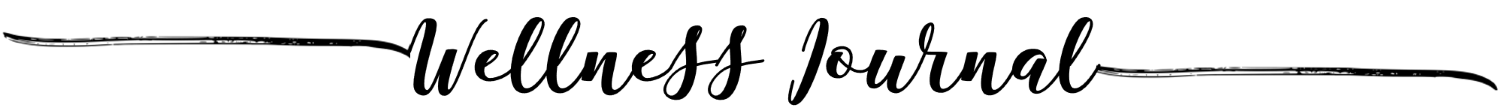 SunMonTueWedThuFriSatDateDateSleep         HoursSleep         HoursPM -    AMPM -    AMPM -    AMPM -    AMPM -    AMPM -    AMPM -    AMSleep         HoursSleep         HoursMoodMoodEnergyEnergyNutritionBreakfastNutritionSnackNutritionLunchNutritionSnackNutritionDinnerNutritionSnackWaterWater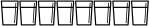 ExerciseExerciseStretchingStretchingGratitudeGratitudeSelf Care(What did I do for myself today)Self Care(What did I do for myself today)Feel Good(At least one thing that I did for myself to make me feel)Feel Good(At least one thing that I did for myself to make me feel)Morning ReflectionMorning ReflectionEvening ReflectionEvening Reflection